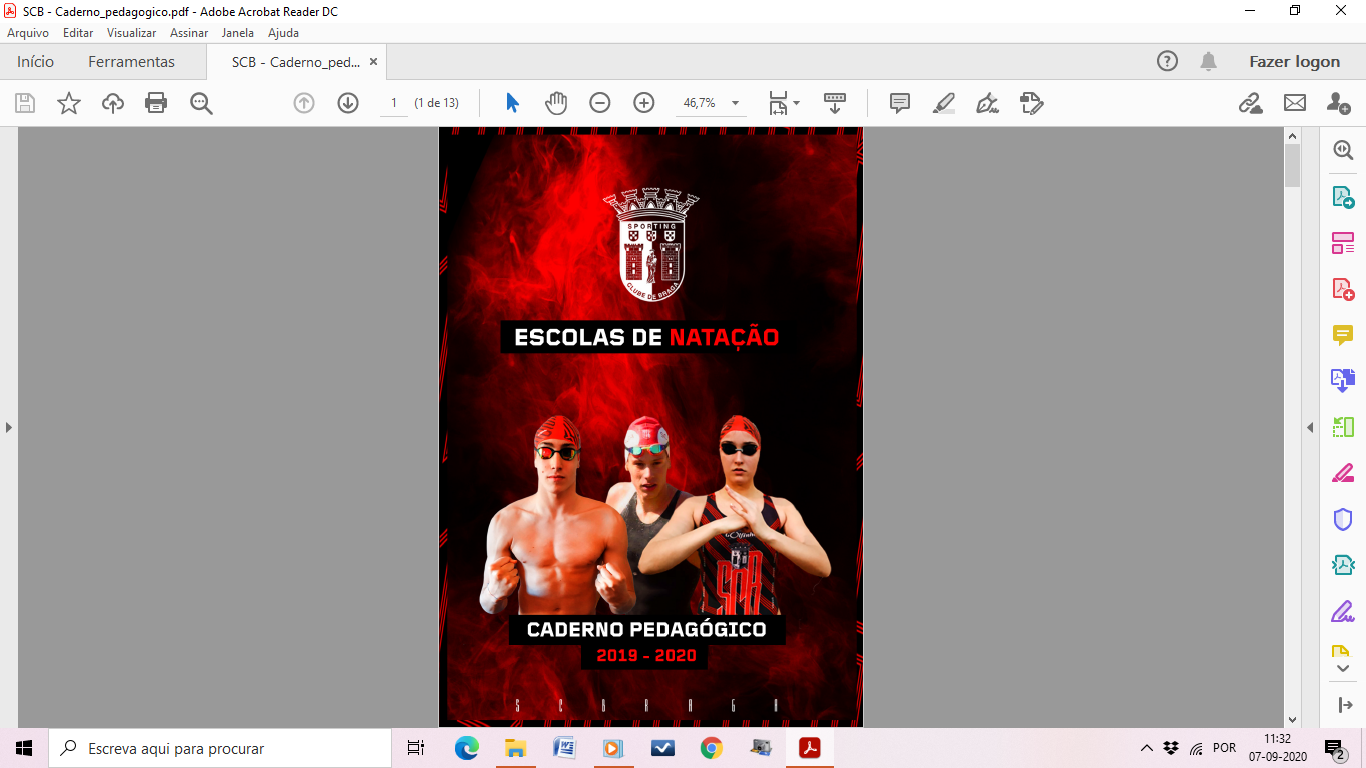 MISSÃOVISÃOPLANO ATIVIDADESMISSÃOO S.C. Braga Natação tem como missão, afirmar-se e estar à altura da sua história no que respeita ao reconhecimento público, à qualidade dos serviços prestados e à grandeza desportiva. Pretende ser uma referência, na cidade e no país, na aprendizagem de competências aquáticas, de técnicas de natação e de formação desportiva (competição) no âmbito da natação (natação pura, natação adaptada, e natação sincronizada), bem como na oferta de atividades aquáticas de lazer (aulas de natação, hidroginástica e aquacross training). No conselho e na cidade de Braga, a natação do S.C. Braga tem como principal objetivo ser um espaço de resposta à necessidade de formação da população na aprendizagem da natação. Por inerência, na continuidade da aprendizagem motora da natação, as escolas de natação também têm a pertenção de proporcionar uma carreira desportiva aos jovens e adultos jovens que se iniciaram no clube, fizeram a sua formação como atletas, e que apresentam condições para alcançar os patamares de excelência, no mundo do desporto.O Clube considera ainda ser sua missão levar o desporto aos que mais necessitam, tais como pessoas com necessidades especiais, crianças e jovens com pouca disponibilidade financeira.Modo de Divulgação da Missão O clube tem como meio de divulgação da sua missão, as redes sociais, recorrendo ao site do clube, face-book do SC Braga natação, Instagram do SC braga natação, entre outras redes sociais. Para além disso, em termos físicos o clube também faz a sua divulgação na entrada da piscina, em local visível e de fácil acesso ao público e aos nadadores.VISÃOO S.C. Braga Natação tem como objetivos primordiais a promoção e aprendizagem da prática desportiva na qual a fraternidade, amizade e lealdade deverão ser sempre valorizados. O Clube procura ajudar a melhorar a qualidade de vida da população do bracarense através da promoção da atividade física e da estreita colaboração com diferentes parceiros e instituições de cariz social.A vertente da competição, na natação pura, tem sido a nossa expressão e projeção dentro do mundo da natação. Sendo um dos vértices da nossa missão, todo o percurso da criança que entra nas nossas escolas é orientado para a aquisição das competências essenciais para a integração no grupo de competição.  Em termos estratégicos o clube tem como objetivo a curto e médio prazo, continuar a formar nadadores de alto rendimento, com possibilidade de participação nas competições mais importantes a nível nacional e internacional (Jogos Olímpicos, Campeonatos do Mundo, Campeonatos Europeus, campeonatos Nacionais, entre outros). Assim, aquando da integração no grupo da competição, são criadas as condições para que o atleta pratique a natação ao nível da competição, oferecendo as condições necessárias para que maximize as suas potencialidadesPara além disso, a natação do SC Braga tem também objetivo a abertura da natação a populações especiais na sua vertente competitiva (natação adaptada) e á natação artística. Assim, num espaço temporal de 4-5 anos, procurara dar resposta aos anseios dos jovens e jovens adultos na prática de atividades aquáticas para além da natação pura. PLANO DE ATIVIDADESO plano de atividades abrange todas as atividades realizadas no âmbito do trabalho realizado nas escolas de Natação.		ReuniõesAo longo de toda a época, a coordenação das escolas de natação tem como procedimento ordinário, a realização das seguintes reuniões: início de época; Esta reunião tem como objetivo a apresentação da equipa técnica; a apresentação dos objetivos e metas a atingir; os procedimentos a realizar ao longo da época.A meio da época;Esta reunião tem como objetivo a realização de um balanço do trabalho já realizado; reforço do dos objetivos e metas a atingir; preparação das atividades que possam existir. Final da época;Esta reunião tem como objetivo a realização de uma balanço do trabalho realizado ao longo do ano; apresentação da avaliação dos professores, apresentação do cumprimento dos objetivos e metas estabelecidos; recolha de disponibilidades para a época que se segue.Para além destas reuniões, ainda são realizadas reuniões de preparação e balanço de atividades complementares realizadas.	Atividades InternasDurante os períodos de férias escolares, são organizados cursos intensivos de natação, orientados para as crianças dos 4 aos 14 anos, com a possibilidades de realizarem atividades de aprendizagem de natação, mais que duas vezes por semana. Assim as escolas de natação organizam o curso de natação do natal (15 dias de férias escolas), curso de natação da páscoa (15 dias de férias escolas) e curso de verão, que normalmente decorre durante todo o mês de Julho.	Atividades ExternasNo âmbito destas atividades, a escola de natação, na vertente de ensino da natação, participa por convite nas provas organizadas pelos clubes Viana Natação Clube (VNC) e Escola Desportiva de Viana (EDV).	Atividades ComplementaresNa dinâmica das escolas de natação do S.C. Braga, existem duas vertentes independentes, mas que são contíguas nos objetivos estabelecidos nas escolas, ao nível da realização de atividades complementares ao nível da natação de formação e da natação de competição. No âmbito da natação de formação (escolas), realizam-se por norma duas atividades ao longo ano. Uma primeira atividade por altura das férias escolares da páscoa, um festival de natação para os alunos que estão nos setores de aprendizagem mais elementares no processo de aprendizagem do nadar. Uma segunda atividade orientada para os setores mais avançados, onde os alunos já nadam duas a quatro técnicas natatórias, denominado primeiro mergulho, que ocorre por norma no segundo fim de semana do mês de maio.Ao nível da natação de competição, o grupo de cadetes, participa nas provas da A.N. Minho, cumprindo integralmente o calendário anual de competição. Na última prova do calendário de competição, realiza-se um  pique-nique com a participação de todos os atletas e familiares, para além de toda a equipa técnica.Atividades de Formação Interna	Ao longo da época são realizados momentos de formação, por norma trimestralmente, correspondendo normalmente ao calendário escolar existente no sistema educativo.Objetivos de Aprendizagem da NataçãoPara a concretização da estratégia estabelecida no cumprimento da nossa missão e visão do projeto das escolas de natação do SC Braga, serão elencados os seguintes objetivosconsolidar o setor dos guerreiros na formação dos alunos como ponte de passagem para o grupo da   pré-competição;fazer cumprir na totalidade, os objetivos de aprendizagem estabelecidos pelas escolas, para cada setor de aprendizagem;fazer cumprir na integra, aquisição de competência aquática e de técnica específica de nado estabelecidas pelas escolas, para cada setor de aprendizagem;fazer cumprir os prazos estabelecidos para a avaliação de cada setor de aprendizagem (trimestralmente);fazer um recrutamento anual de 8 a 10 nadadores de cada género (feminino e masculino) para o grupo da pré-competição nas idades entre os 8 e 10 anos;fazer a transição anual para os grupos de cadetes B e A de 8 a 10 nadadores de cada género (feminino e masculino);participar em pelo menos uma competição anual entre escolas (não federados) da AN Minho;realizar de um torneio interno de competição (primeiro mergulho) para os setores mais avançados;realizar de um festival anual de natação para os setores de aprendizagem mais elementares;fazer o recrutamento de indivíduos com necessidades especiais, de forma a integrar um grupo avançado e nado, com o objetivo da criação de um grupo de pré-competição de natação adaptada; Objetivos para a Equipa Técnicaproporcionar à equipa técnica, uma formação externa, de modo a terem condições para a atualização e reciclagem de conhecimentos técnicos de natação;proporcionar trimestralmente uma formação interna, de modo a que os técnicos atualizem os seus conhecimentos;elevar os índices de cumprimento da assiduidade e pontualidade para valores próximos dos 100%;elevar os índices de cumprimento de prazos na apresentação das planificações trimestrais das aulas para valores próximos dos 95%;elevar as taxas de cumprimento de prazos na apresentação dos planos de aulas mensais para valores próximos dos 95%;elevar os valores de cumprimento de prazos no preenchimento das fichas individuais dos alunos para valores próximos dos 100%; 	ANEXOCalendário do Plano Anual de AtividadesSPORTING CLUBE DE BRAGA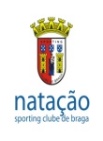 NATAÇÃO                   ÉPOCA 2020-2021     	  PLANO ANUAL DE ATIVIDADES1 Setembro – Inicio dos treinos da Equipa de Cadetes e Pré-Competição2 Setembro  – Reunião de início de época com a equipa técnica14 Setembro – Inico das aulas de Natação nas Escolas 4 Dezembro – Reunião de Formação Interna (Abordagem do processo da AMA)21 a 30 Dezembro – Curso intensivo do natal23 Janeiro – Realização do XXV Torneio do SC Braga para Cadetes15 Fevereiro – Comemoração do Carnaval – atividade lúdica nas turmas6 Março – Reunião de Formação Interna (Abordagem dos processos de planificação trimestral e das aulas)19 Março – Comemoração do dia do Pai – Convite aos pais para participarem nas aulas dos filhos e realizarem      uma aula experimental nas turmas de adultos 27 Março - Reunião intermédia da Equipa Técnica17 Abril – Realização do Festival de Natação para os setores iniciais de aprendizagem10 Maio – Comemoração do dia da Mãe (8 de Maio) - Convite às mães para participarem nas aulas dos filhos e realizarem uma aula experimental nas turmas de adultos 15 Maio – realização do festival interno do 1º Mergulho1 a 30 de Julho – Curso Intensivo de Verão24 Julho – Reunião final da equipa técnica31 Julho – Encerramento da época